Archers’ Forms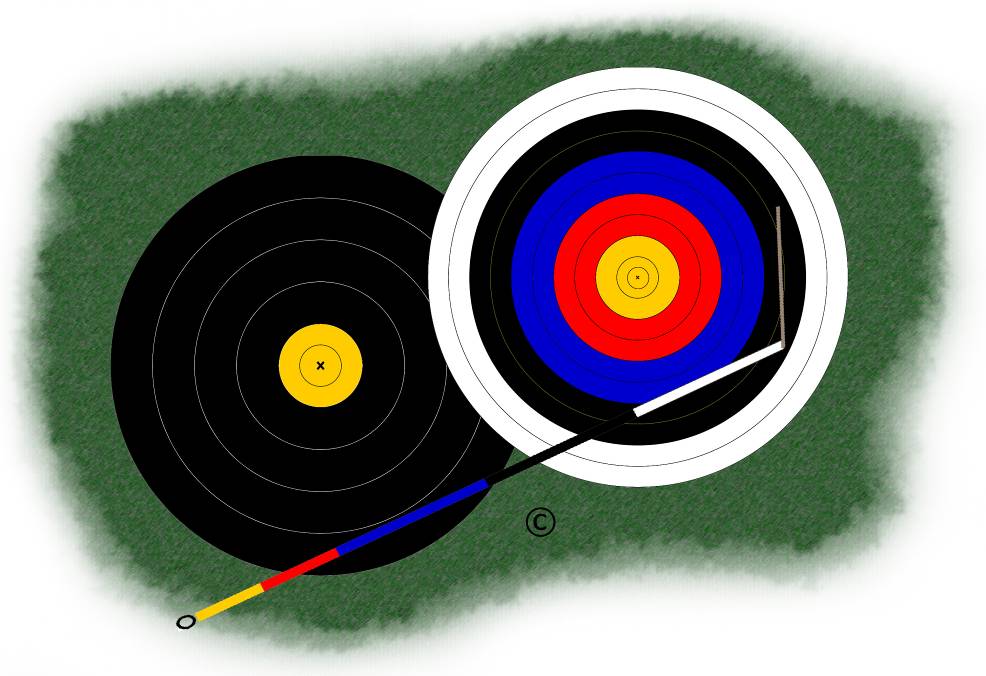 Personal Archery Equipment DetailsRecurve BowArrowsTabBowStabilisationImportant Notes:	A copy of this form should be kept with your equipment.  In case of problems while shooting, this will allow you to quickly check the main adjustments.Name:Club Name:Date Completed:Arrow Purpose:OutdoorsIndoorsShaft:ManufacturerTypeModelNominal Static SpineNock:ManufacturerModelSlot size	(reference number or throat width)Nock Weight		(gr.)Point:Insert TypeInsert WeightPoint TypePoint Weight		(gr.)Fletches:ManufacturerModelLength		(ins.)Fletch Weight		(gr.)Fletch position	(nock slot to back edge)	(ins.)Fletch angle		(°)Completed Arrow:Cut length	(nock slot -> end of shaft)	(ins.)All up length	(nock slot to point)	(ins.)Total Weight		(gr.)Balance Point		(% FoC)Tab:ManufacturerModelSizePlatform position	(centre of arrow slot - top of platform)	(mm.)Facing materialBacking materialNumber of backing layersCustomisationsArrow Purpose:OutdoorsIndoorsArrow Speed:		(f.p.s.)Riser:ManufacturerModelSerial numberLength (nominal)		(ins.)Window cut beyond centre	(mm.)ColourHand gripLimbs:ManufacturerModelSerial numberLength		(ins.)Nominal weight	(at 28” ATA)	(lb.)Actual weight set	(at draw length, 20oC)	(lb.)Upper limb bolt	(turns from bolt thread engagement)Lower limb bolt	(turns from bolt thread engagement)Brace height	(to pressure button centre)	(mm.)Tiller setting	(top)	(mm.)Tiller setting	(bottom)	(mm.)Tiller		(mm.)String:MaterialStructureStrandsAdditional strands to pack nocking pointLength	(twisted, non-loaded)	(ins.)String jig length setting	(or untwisted length, if you buy from a retailer)Nock height	(to inside of bottom/top nock locator)	(mm.)Serving materialPressure ButtonManufacturerModelButton ref.	(identifying mark, if you use more than one)Centre shot settingSpring pressure settingClicker:ManufacturerModelBlade position	(back edge from button centre)	(mm.)Sight:ManufacturerModelSight ringExtensionDistance from arrow axis to centre of eye	(mm)Distance from bow sight to eye	(mm)Long rod:ManufacturerModelLength		(ins.)DamperWeights usedV-bar extender:ManufacturerModelLength		(ins.)V-bar holder:ManufacturerModelHorizontal angle	(from centre line)	(°)Vertical angle	(from line of long rod)	(°)TFCTwin rods:ManufacturerModelLength		(ins.)DamperWeights usedTop rod:ManufacturerModelLength		(ins.)DamperWeights usedBottom rod:ManufacturerModelLength		(ins.)DamperWeights usedBalance Weight:ManufacturerModelLength		(ins.)DamperWeights used